ВыступлениеСистема формирующего оценивания как средство достижения планируемых результатов в условиях введения ФГОСПодготовила Архипова Светлана Юрьевна,учитель начальных классов МОУ СОШ № 11 имениГероя Советского Союза Е.И.Ларюшина2018 гЦель обучения ребенка состоит в том,
 чтобы сделать его способным развиваться 
дальше без помощи учителя.
Элберт Хаббарт                В условиях введения ФГОС начального общего образования каждому педагогу крайне важно пересмотреть свои взгляды на систему оценивания результатов обучающихся, так как оценке отводится особое место в учебном процессе: она выступает одновременно и как результат, и как средство обучения. Так, входя в состав универсальных учебных действий, оценка и контрольно-оценочная деятельность в целом выступает как самостоятельный элемент содержания образования, который необходимо формировать и развивать.Проблемы существующей системы оцениванияВ России с 1944 года существует 5-и бальная система оценивания, которая:не дает полноценной возможности для  формирования  оценочной  самостоятельности учащихся -  "краеугольного  камня" здания учебной самостоятельности (указанная способность  признана  сегодня  ключевой компетенцией,   определяющей  новое  качество  содержания  российского образования);затрудняет   индивидуализацию    обучения (учителю    трудно зафиксировать  и  положительно  оценить  реальные  достижения  каждого конкретного  ребенка  в  сравнении  с  предыдущими  результатами   его обучения);является малоинформативной в силу своей  формализованности  и скрытости  критериев;  по  отметке часто нельзя судить о действительном уровне  знаний  и,  что  самое  главное,  нельзя   определить   вектор дальнейших  усилий - что именно надо улучшить,  над чем поработать,  в какой степени это вообще возможно для данного ребенка;часто имеет травмирующий характер (полностью сосредоточенная в руках  учителя,  "отметочная"  система  нередко  оказывается   орудием манипуляции и психологического давления,  которое направлено,  с одной стороны,  непосредственно на ребенка,  с другой стороны, на родителей).Что требуетсяАктуальна разработка такой системы оценивания образовательных результатов учащихся, которая:устранит противоречия между функциями оценки и существующей системой оценивания;позволит связать оценку с индивидуальным приращением образовательных результатов (знаний, умений, компетентностей и т.п.) учащегося и создать условия, в которых учащийся получает опыт планирования и реализации процесса собственного обучения, тем самым, выращивая (по определению Г.А. Цукерман) «здоровую самооценку»;позволит ввести в практику оценку новых результатов образования. Современные подходы к оцениванию учебных достижений учащихся  или современные  тенденции оцениванияОсновные задачи оценивания:Спрогнозировать возможные последствия, результаты реализации методических подходов;Обеспечить обратную связь;Оценить степень достижения намеченных целей;Оценить, как и в какой мере, наблюдаемые изменения связаны с проведенными методическими мероприятиями;Предоставить доказательную информацию для дальнейшего внедрения методических подходов.Функции оценивания:стимулирующая – воздействие на волевую сферу посредством переживания успеха или неуспеха, формирования притязаний и намерений, поступков и отношений;  диагностическая – непрерывное отслеживание качества знаний учащихся, измерение уровня знаний на различных этапах обучения, выявление причин отклонения от заданных целей и своевременная корректировка учебной деятельности;  проверка эффективности обучающей деятельности самого учителя; контроль и оценка позволяют учителю получить информацию о качестве учебного процесса, с учетом которой он вносит коррективы в сою работуформирование у учащихся адекватной самооценки как личностного образования. Адекватная самооценка школьников формируется под воздействием отметок и оценочных суждений учителя. Если эти воздействия носят негативный характер, то они ведут к формированию низкой самооценки, вселяют в ученика неуверенность в своих силах, следствием чего является снижение мотивации учения и потеря интереса к учебе;  мощный мотив учебной деятельности учащихся;  изменения межличностных отношений в классном коллективе, содействие в повышении статуса учащихся. Положительное или отрицательное отношение одноклассников к отдельному ученику зависит от меры применения к нему положительных или отрицательных педагогических воздействий и оценок.Понятие - формирующее оцениваниеРегулярная оценка даёт информацию о том, как учащийся приобретает знания; исходя из неё, учитель и учащийся могут предпринимать те или иные действия. Именно действия учителя и учащегося делают такую оценку «формирующей».В том случае, когда ученики и учитель одинаково понимают цели и ожидаемые результаты обучения, процесс обучения становится более эффективным. Ученики должны представлять себе, что такое результаты обучения, и в любой момент времени понять, на каком этапе они находятся, оценить точность выполненных действий или операций, скорректировать при необходимости, понять, когда достигнут планируемый результат. Формирующая оценка – «обратная связь» для учащихся, позволяющая им уяснить, какие шаги им необходимо предпринять для улучшения своих результатов.Цель формирующей оценки - способствовать улучшению результатов каждого отдельно взятого ученика. Формирующая оценка - оценка способствующая обучению.Формирующее (внутреннее) оценивание нацелено на определение индивидуальных достижений каждого учащегося и не предполагает как сравнения результатов, продемонстрированных разными учащимися, так и административных выводов по результатам обучения. 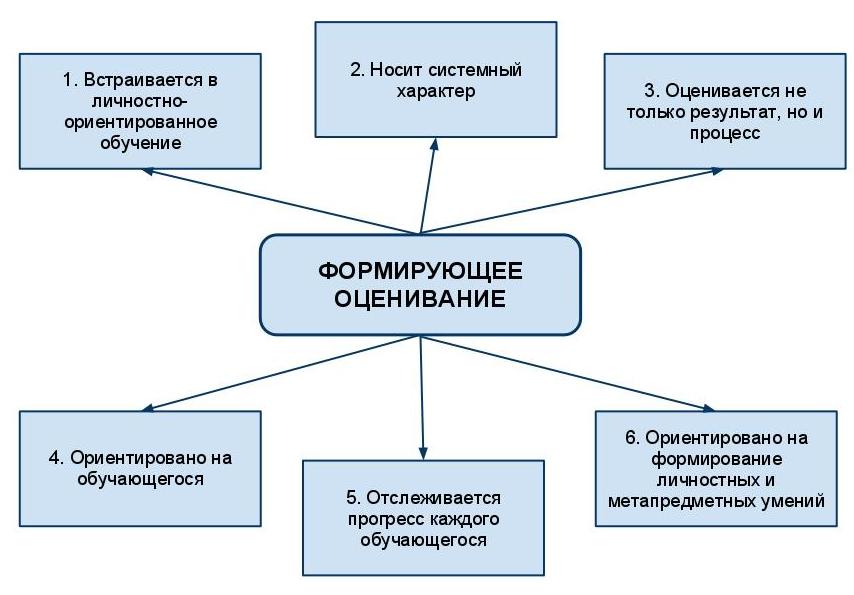 Значение формирующего оцениванияДля учащегосяможет помогать учиться на ошибках;может помогать понять, что важно; может помогать понять, что у них получается;может помогать обнаруживать, что они не знают;может помогать обнаруживать, что они не умеют делать.Для учителячетко сформулировать образовательный результат, подлежащий формированию и оценке в каждом конкретном случае, и организовать в соответствии с этим свою работу; сделать учащегося субъектом образовательной и оценочной деятельности.Принципы формирующего оцениванияУчитель регулярно обеспечивает обратную связь, предоставляя учащимся комментарии, замечания по поводу их деятельности.Учащиеся принимают активное участие в организации процесса собственного обучения.Учитель меняет техники и технологии обучения в зависимости от изменения результатов обучения учащихся.Учитель осознает, что оценивание посредством отметки резко снижает мотивацию и самооценку учащихся.Учитель осознает необходимость научить учащихся принципам самооценки и способам улучшения собственных результатов .Формирующее оценивание основывается на критериях и эталонах. Система критериального оценивания должна давать возможность:определить, насколько успешно усвоен тот или иной учебный материалопределить, сформирован ли тот или иной практический навыксверить достигнутый учащимся уровень, заложенный в учебную задачу (комплекс учебных задач).Как разрабатывать систему критериальной оценки:критерии направлены на оценку работы учащегося (на промежуточном или финальном этапе);работа учащегося оценивается по критериям или сравнивается с эталоном (образцом отлично выполненной работы), а не с работами других учеников;критерии известны учащимся заранее;создание четкого алгоритма выведения отметки, по которому учащийся может сам определить свой уровень достижения и определить свою отметку;критерий оценивания – конкретное выражение учебных целей;  оцениваться может только то, чему учат, поэтому важно на этапе конструирования учителем комплекса учебных задач, выделить все УУД и конкретное содержание для учебной задачи.Инструментарий или Где можно применить формирующее оцениваниеСегодня учитель всё чаще сталкивается с тем, что, предлагая ученикам новые учебные формы работы (проекты, исследования, элективы, профили, практики и пр.), он не имеет инструментов, чтобы оценить их результаты. Способом решения данной проблемы может стать появление в повседневной практике новых для нашей школы современных форм оценивания. Прежде всего, «формирующего оценивания» (formative assessment), как формы деятельности учителя и учеников, оценивающих самих себя.Подобный подход к оцениванию позволяет обеспечить: индивидуализацию как процесса обучения, так и подходов к оценке его результатов; предоставление ученику максимально активной и ответственной роли в процессе собственного обучения и вовлечение его в оценку своих достижений; фиксацию не только итоговых достижений, но и отслеживание их динамики и индивидуального прогресса ученика; использование оценочных процедур для корректировки собственного преподавания и содержания учебной программы.«Формирующее оценивание» соответствует новому пониманию учебных результатов и новым требованиям к организации учебной деятельности ученика, заложенным в ФГОС и обеспечивает учителя необходимыми для работы в рамках этого стандарта инструментами.Литература1.Амонашвили Ш. А. Воспитательная и образовательная функция оценки учения школьников. – М.: Педагогика, 1984.
2. Атанов, Г. А. Обучение и искусственный интеллект, или Основы современной дидактики высшей школы [Текст] / Г. А. Атанов, И. Н. Пустынникова. – Донецк: ДОУ, 2002. – 503 с.
3.Воронцов А.Б. Контрольно-оценочная самостоятельность младших школьников как основа учебной самостоятельности подростка. Муниципальное образование: инновации и эксперимент №5,2009.
4.Моисеев И.А. Контроль и оценка результатов обучения: 1-4 классы,-М.: ВАКО,2010. -128 с. (Педагогика. Психология. Управление).
5. Пинская М.А. Оценивание в условиях новых ФГОС, 2010.
6. Пинская М.А. Формирующее оценивание: оценивание в классе: учеб. пособие / М.А. Пинская. – М.: Логос, 2010. – 264 с.
7. Пинская М., Улановская И. "Новые формы оценивания" 2011г.
8.Селезнева Н.А., Байденко В.И. Проблема качества образования: актуальные аспекты пути решения // Проблемы качества, его нормирования и стандартов в образовании: Сб. научных статей. – М.: ИЦ, 1998.
9. Тряпицына Н.П., Родионова. Модернизация общего образования: оценка образовательного результата. СПб, 2002. - 225 с. 
10.Фишман И.С., Голуб Г.Б. Формирующая оценка образовательных результатов учащихся: Методическое пособие. – Самара, 2007.Движение от… Движение к…Письменные работы, закрытый экзаменОткрытый экзамен, проектыОценивание преподавателем, тьютором Оценивание при участие обучающихсяИмплицитные (неявные) критерии оценкиЭксплицитные (явные) критерии оценкиКонкуренцияСотрудничествоОценка результатаОценка процессаЦели и задачиУчебные результатыОценивание знанийОценивание умений, способностей, компетенцийТестирование памятиОценивание понимания, интерпретации, применения, анализа, синтезаОценивание курсаОценивание модуляИтоговое, суммарное оцениваниеФормирующее, развивающее оценивание Приоритетность оценки Приоритетность ученияЦельПриемыФормирование критического мышления, формулирование суждений (аргументация, рефлексия, оценивание, умозаключение и т.п.) -Написание эссе (фокусированное на предъявлении и развитии аргументации, рефлексивной оценке). · Критический анализ ситуации.           · Критическая оценка изученной литературы.                                            · Ведение рефлексивного дневника.    · Подготовка сообщения  или выступления (фиксирующее проблему и способы ее разрешения).  · Подготовка \ написание статьи.         · Комментарии к статье, книге, монографии.                                                                             Решение проблем или планирование  (определение или постановка проблемы, сбор и анализ данных, интерпретация, планирование экспериментов, применение теории и информации и т.п.)-Анализ ситуации или случая.               · Моделирование ситуации.                    · Групповая работа (коллективное обсуждение выделенной проблемы и поиск ее решения).                                · Обсуждение и рефлексия из опыта проделанной работы                                                     · Подготовка проекта исследовательской заявки по реальной проблемеВыполнение действий или демонстрация операций, техник (вычисления, работа с текстами, использование оборудования, выполнение процедур, заполнение протоколов, выполнение инструкций и т.п.) · Подготовка отчета по лабораторной работе.                                                    · Демонстрация опыта или эксперимента.                                         · Участие в ролевой игре.                       · Использование программного обеспечения и видео.                            · Подготовка презентационного плакатаУправление  или развитие (самоуправление и саморазвитие) (навыки индивидуальной и кооперативной работы, ответственность за свое учение и развитие, способность диагностировать собственные учебные потребности, осуществлять тайм-менеджмент, поиск учебных ресурсов для самооценки и т.п.) · Заключение и выполнение учебных контрактов (форма самоуправляемых проектов, в которых  обучающиеся формулируют проблему, проектируют и выполняют проект, оценивают свои достижения по независимым критериям).                    · Создание портфолио.                              · Осуществление самооценки.              · Написание автобиографии.                 · Ведение рефлексивных дневников.   · Взаимооценка.                                     · Оценивание групповых проектов.                                                · Взаимообучение. Демонстрация знания или понимания (пересказ, описание, перечисление, распознавание, изложение и т.п.) · Написание эссе (фокусированное на воспроизведении информации).               · Заполнение мультивариативных опросников.                                            · Выполнение тестов (мини-тестов).     · Контрольные опросы. Разработка или создание материалов (проектирование, визуализация, изобретение, создание, исполнение и т.п.) · Создание портфолио.                           · Подготовка презентации.                     · Представление                                     · Участие в групповых проектах.           · Участие в соревновании.                      · Проектирование и внедрение проекта.                                                  · Оценка качества исполнения. Коммуникация, взаимодействие (навыки вербальной, невербальной, письменной, устной, групповой коммуникации; навыки аргументации, защиты, переговоров, презентаций, интервьюирование) · Участие в групповой работе.              · Участие в дискуссии (дебатах, переговорах).                                         · Участие в ролевых играх.                   · Подготовка письменной презентации (эссе, отчет, рефлексивный дневник и т.п.).             · Участие в публичной презентации с видеозаписью происходящего.             · Наблюдение или демонстрация реальных профессиональных навыков